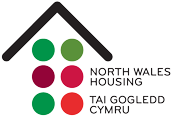 Welsh Language SchemeAnnual Report2019-2020ContentsIntroductionThe Welsh Language Scheme is a statutory scheme that treats the Welsh and English languages on the basis of equality. North Wales Housing has adopted the principle that in the conduct of public business it will treat the Welsh and English languages on the basis of equality.The revised Welsh Language Scheme was approved by the North Wales Housing Board in June 2010.The officer responsible for the North Wales Housing Welsh Language Scheme is the Chief Executive.The Board Welsh Language Champion is Dylan James. This report will is available to view on our website and hard copies are available on request.This Monitoring Report covers the 2019/20 financial year and it looks at how well we have performed against our Welsh Language Scheme and in some cases the standards.
NWH was part of the 3rd round of Welsh Language Investigations undertaken by the Welsh Language Commissioner, NWH’s response was completed in August 2015 and the compliance notice was expected in 2017/18. The compliance notice was delayed due to the elections in 2016 and has still not been received. On the 1st April 2016 the Welsh Language Commissioner published a new Regulatory Framework that is applicable to the Welsh Language Standards and Schemes.  A Welsh Language Bill was proposed to replace the Standards. However, following a period of consultation, the Government announced that they will not be proceeding with the Bill.  The programme of introducing standards will continue instead.  Housing Associations are awaiting these standards; no timetable has been given as to when we should expect receipt. The Welsh Language Commissioner, Aled Roberts has been in post since April 2019.Areas of Progress.Staff have continued to follow the standard bilingual guidelines for answering telephone calls, e-mails (signatures and out of office) and their voicemail messages.The number of fluent Welsh speaking staff has decreased very slightly from 41% in 2018/19 to 40% in 2019/2020, however the total Welsh language ability for those assessed as Level 1, 2, 3 and 4 has increased overall from 47.9% in 2018/2019 to 54.7% in 2019/2020.The Welsh language recruitment assessments for Level 1, 2 and 3 have been reviewed and continue to be used for recruitment.  During the lockdown assessments have taken place online or over the phone.A flow chart has been developed to identify the Welsh language requirement for each post to aid with recruitment and individual development.All corporate external communication is bilingual. Website, Twitter and Facebook AGM Paperwork  Rent Statements Clwb Seren (Tenants Newsletter) Leaflets producedThe Older Persons Team have been using the Tenant Profiling data to tailor service provision, this includes the use of the Welsh Language. A STAR Satisfaction Survey (March 20) was undertaken and 93.1% of respondents were satisfied with the arrangements to communicate in their language of choice, an increase of 6.1% from December 2018.      Welsh language and culture was celebrated on St David’s Day by staff and Tenants/Service Users. All complaints are registered centrally and held on our Open Housing system – again there have been no complaints in 19/20 in relation to the Welsh Language Scheme. We have maintained our position as part of the Energy Warden Scheme, working in partnership with Grŵp Cynefin which offers impartial help and advice to save tenants money.  This service is provided bilingually. North Wales Housing has continued to support new members of staff on an individual basis to attain the Welsh language requirement for their role during their probationary period, if required.  Staff are provided with a selection of written material/workbooks, CD’s and details of apps and websites to assist them in their preferred method of learning.  Mentors are also allocated and other bilingual staff are encouraged to converse with them in Welsh whenever possible to help to build confidence and practice. Several staff members have attended week long intensive residential courses at Nant Gwrtheyrn to improve their language ability and confidence. The feedback from these courses has been extremely positive.  This style of learning is more intense consisting of a choice of daily or residential attendance including social activities through Welsh.North Wales Housing had a presence at National Eisteddfod Conwy 2019 which was extremely successful. A steady footfall of visitors came to the stand and engaged with us in a number of ways. This not only outlined our dedication to the Welsh language but also gave Welsh speaking staff, and learners, an opportunity to converse in Welsh. Areas for Improvement Some staff are below the Welsh level for their role and have not yet made a commitment to learn, NWH’s existing policies (Conduct/Capability) would be followed to ensure consistency, however clear expectations of requirements will be communicated to staff before any process is invoked. The Welsh Language Group will be reviewing the monitoring programme for employees.  Tenant profiling is an ongoing process and the information is used in service planning but further work needs to be undertaken to enable tailored communication i.e. identify those tenants who would prefer correspondence and communication in Welsh etc. Some tenant profiling information was updated during Covid-19 tenant welfare calls, and the updated information will be used for future planning.Service Delivery, Welsh Language Skills and Promoting the Language4.1   RecruitmentApplication documentation is available bilingually and candidates have the option to undertake their interview in their language of choice.We continue to use a Welsh Language Assessment for each applicant who successfully progresses to the interview stage.  Guidance is provided on our website and available by request. The assessment is undertaken by a staff member using a structured process. This is now taking place online or over the phone since lockdown.Level 1, 2 and 3 assessments have been reviewed and implemented for all posts. A flow chart to assess the level of Welsh required for advertised posts is being utilised to ensure that the right level of Welsh language is recruited for.4.2   InductionAll new staff receive an induction.  Part of this induction is a session about the Welsh Language Scheme at NWH, the move towards standards, what is expected of them, especially in relation to communication. Each new member of staff is provided with the guide “How to communicate in Welsh – answering the phone, voicemail and e-mail.” This is also saved on the intranet. In 2019/2020, 21 new staff went through the induction process. 4.3 Training Following budgetary restrictions and drop-off of attendance at classes, alternative options for learning have been provided. A wide variety of learning options are offered to staff including cd’s, apps and online training, webinars, face to face training and intensive week long residential courses. Training is provided during work time and is open to any member of staff.The aim is to provide staff with the opportunity to undertake training at each level and all learners continue to be assessed on an ongoing basis, ensuring improvement and the identification of learning needs.There are some staff that are not meeting the Welsh Level requirement of their role and are not currently undertaking any training; the approach to change this still needs to be developed and implemented.4.4 ComplaintsWe manage formal complaints well and have an established process.  Again, there were no complaints received that relate to the Welsh Language in 2019/20.4.5 Front Line Service DeliveryStaff have been fully supported to ensure call answering and email communications  are compliant with our commitment to our Welsh Language Policy. 4.6 Celebrating the Welsh Language and CultureSt David’s Day was celebrated by staff in offices by wearing something Welsh or red, green or white in aid of the annual charity.  This also included having Welsh cakes for purchase during lunch and the opportunity to play games to aid learning Welsh. 4.7  Website and Social MediaWe continue to provide our website, Facebook and Twitter accounts bilingually, these are managed by bilingual staff.We have seen an increase in the use of Facebook with our tenants and we want to see further increases.Bilingual staff are able to respond to comments received in Welsh.4.8  Promoting the Welsh LanguageWe attended a jobs fair in Bangor University to promote the benefits of speaking Welsh in the workplace to the university and local school students.Management and Administration of the SchemeOn a day to day basis the Scheme is managed by the Chief Executive.There is a Welsh Language Group (“Group”) that meets approximately every 2 months, with representatives from senior management and various service areas from across the organisation.  As far as possible the representation consists of a 50:50 split between fluent Welsh speakers and learners. The Group is to be relaunched in September as it has not met so far in 2020.The Welsh Language Monitoring Report is approved by the Group Board prior to publishing.Page1.Introduction32.Areas of progress33.Areas for improvement44.Compliance with the Welsh Language Scheme and Performance Analysis45.Service Delivery, Welsh Language Skills and Promoting the Language5RecruitmentInductionTrainingComplaintsFront Line Service DeliveryCelebrating the Welsh Language and CultureWebsite and Social Media555666666.Management and Administration of the Scheme6APPENDICESAppendix A – Welsh Language Action Plan 20198No of Staff%Pre level 121%Level 11912.4%Level 22516.3%Level 32315%Level 41711%Fluent6140%Not assessed64%Total 155100